Year 6 Autumn 2 Spellings:          Week 1                        Week 2                     Week 3                      Week 4                      Week 5                        Week 6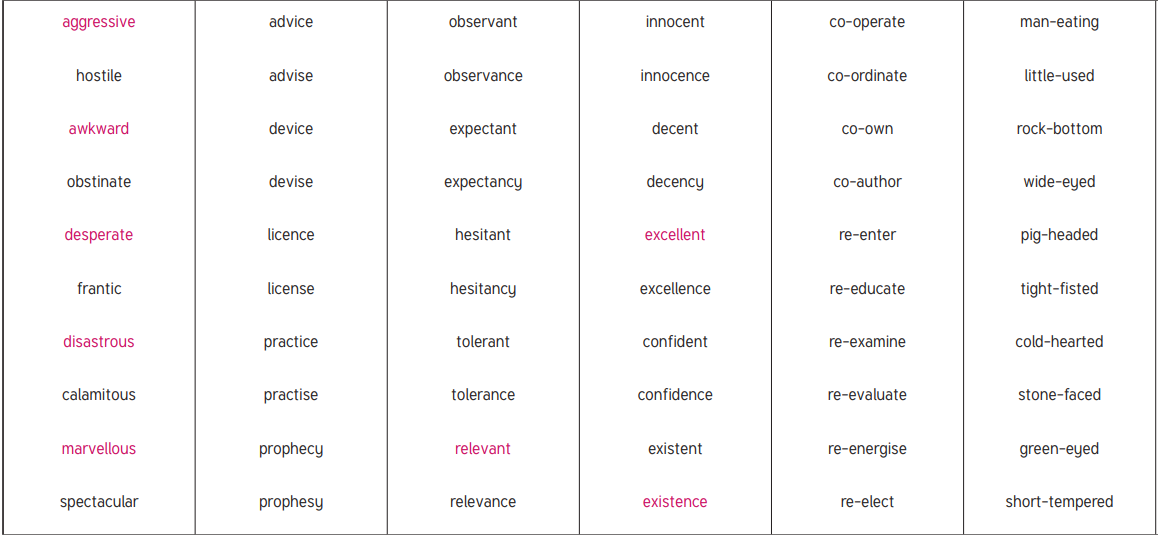 